	Antrag auf Anrechnung von im Ausland erworbenen Prüfungs- und Studienleistungen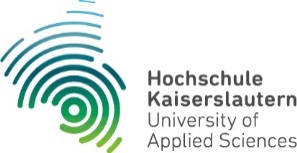 Hinweis: Gemäß § 17 (5) und § 16 (5) der AMAPO ist der Antrag auf Anerkennung innerhalb eines Semesters nach Rückkehr zu stellen. Danach ist eine Antragstellung ausgeschlossen.I. Receiving Institution’s Transcript of Records/Leistungsnachweis der Gasthochschule (Anhang)
II. Sending Institution’s Transcript of Records/Anrechnung an der Heimathochschule:*Umrechnung gemäß Regelung auf www.hs-kl.de/international/international-office/studierende/anerkennung/	von zust. Person auszufüllen___________________________________________________	___________________________________________________
Datum, Unterschrift Studierende*r	Datum, Unterschrift Auslandsbeauftragte*r (für die Notenumrechnung)FamiliennameFachbereichGasthochschuleEingangsdatum beim Auslandsbeauftragten:VornameStudiengangFachbereich/Dept.Eingangsdatum beim Auslandsbeauftragten:GeburtsdatumTT.MM.JJJJSemesterStadt/LandUnterschrift des Auslandsbeauftragten:Matrikel-nummerUnterschrift des Auslandsbeauftragten:Dauer des Gastsemesters gemäß ToR (I):vonTT.MM.JJJJbisTT.MM.JJJJFach an der GasthochschuleECTSNoteFach an der Hochschule Kaiserslauternggf. Prüf.Nr.ECTSNote*DatumUnterschrift Fachdozent/Stdg.Leiter